Ridgefield Conservation Commission 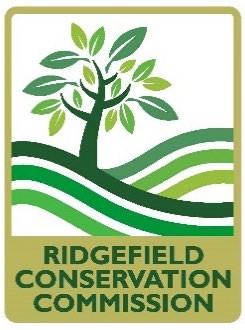 Town Hall Annex, 66 Prospect Street Ridgefield, CT 06877 (203) 431-2713 ● conservation@ridgefieldct.org Conservation Commission meetings will be conducted under Roberts Rules of Order and all participants are expected to conduct themselves with dignity and treat all those present with respect, empathy, and civility.  All agenda items are presented as possible action items (vote). AGENDA May 9, 2022 7 P.M.In-Person Meeting, First Floor Conference RoomApproval of Minutes – April 25, 2022 Enforcement Actions2.1 Bobby’s Court Dumping Eagle Scout Presentation McKeon Farm4.1 Cornerstone Lease4.2 Fencing  4.3 Parking NRI UpdateExecutive Session (Potential Litigation)Summer Workers Open Space BenchesCommunity Outreach Meetings for Attendance P&Z					IWB	May 10 - Snow			May 12 – KaceMay 24 - Welby			May 26 – Keller	Chairman’s Remarks The next commission meeting will be on Monday May 23, 2022 